________________________________________(ime i prezime / tvrtka podnositelja zahtjeva)________________________________________(adresa)________________________________________(OIB; obvezno polje!)________________________________________(kontakt-broj, e-mail adresa)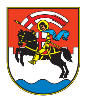 GRAD ZADARUpravni odjel za prostorno uređenje i graditeljstvoOdsjek za provedbu dokumenata prostornog uređenja i gradnjeZAHTJEVza  izdavanje potvrde o zaprimljenom završnom izvješću nadzornog inženjeraMolim da mi se, temeljem Zakona o gradnji i Zakona o prostornom uređenju i gradnji izda potvrda o zaprimljenom završnom izvješću nadzornog inženjera za građevinu izgrađenu na:katastarskoj čestici: _____________________ u katastarskoj općini ______________________________.Zahtjevu prilažem:1. pravomoćno rješenje o uvjetima građenja2. završno izvješće nadzornog inženjera3. energetski certifikat zgrade4. dokaz da je u katastru formirana građevna čestica sukladno izdanom rješenju o uvjetima građenja (izvod iz katastarskog plana za novoformiranu građevnu česticu)5. identifikaciju katastarskih čestica (ukoliko se ista formirala od više katastarskih čestica ili od dijela jedne katastarske čestice)6. upravnu pristojbu Tar. br. 1. i 4. (20 kn (2,65 €) i 20 kn (2,65 €) ili 40,00 kn (5,31 €),(Napomena: Za podneske koje stranke upućuju elektroničkim putem u sustavu e-Građani potrebno je dostaviti samo upravnu pristojbu po Tarifnom broju 2. u iznosu 50 kn (6,64 €))Uplata upravne pristojbe može se izvršiti državnim biljezima, općom uplatnicom (gotovinski nalog) ili putem internetskog bankarstva (bezgotovinski nalog) izravno na sljedeći račun: IBAN HR1210010051863000160, model HR64, a u pozivu na broj potrebno je naznačiti: 5002-35724-OIB.Opis plaćanja: ime podnositelja, namjena uplate prema vrsti zahtjeva/k.č. i k.o.Potvrdu o izvršenoj transakciji dostaviti na e-mail: pisarnica@grad-zadar.hr.U Zadru, _________________________________.______________________________(potpis)